Gyorsösszekötő SV 150Csomagolási egység: 1 darabVálaszték: K
Termékszám: 0055.0025Gyártó: MAICO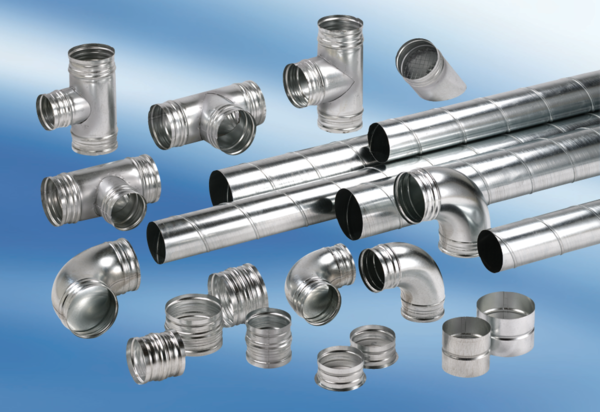 